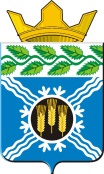 АдминистрацияКрапивинского муниципального районаПОСТАНОВЛЕНИЕот 04.09.2013 г. №1252пгт. КрапивинскийО внесении изменений в административный регламент предоставления муниципальной услуги «Предоставление информации об объектах недвижимого имущества, находящихся в муниципальной собственности и предназначенных для сдачи в аренду», утвержденный постановлением администрации Крапивинского муниципального района от 02.03.2011 г. №223На основании Федерального закона от 27.07.2010 г. №210-ФЗ «Об организации предоставления государственных и муниципальных услуг», в соответствии с Уставом Крапивинского муниципального района, Порядком разработки и утверждения административных регламентов предоставления муниципальных услуг, утвержденного постановлением администрации Крапивинского муниципального района от 29.03.2012 г. №450:1. Внести в административный регламент предоставления муниципальной услуги «Предоставление информации об объектах недвижимого имущества, находящихся в муниципальной собственности и предназначенных для сдачи в аренду», утвержденный постановлением администрации Крапивинского муниципального района от 02.03.2011 г. №223 (далее по тексту настоящего постановления – административный регламент) изменения, заменив подпункте 2.4.2 и пункте 2.10 административного регламента слова «30 минут» словами «15 минут».2. Контроль за исполнением данного постановления возложить на первого заместителя главы Крапивинского муниципального района Т.И. Климину.ГлаваКрапивинского муниципального районаД.П. ИльинИсп. Бельц В.В.Тел. 21-2-02